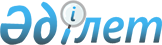 О внесении изменения в постановление акимата Мангистауской области от 12 июня 2017 года № 146 "Об утверждении государственного образовательного заказа на подготовку специалистов с техническим и профессиональным образованием на 2017- 2018 учебный год в рамках реализации Программы развития продуктивной занятости и массового предпринимательства на 2017 – 2021 годы"Постановление акимата Мангистауской области от 10 декабря 2018 года № 313. Зарегистрировано Департаментом юстиции Мангистауской области 14 декабря 2018 года № 3733
      В соответствии с законами Республики Казахстан от 23 января 2001 года "О местном государственном управлении и самоуправлении в Республике Казахстан", от 27 июля 2007 года "Об образовании", акимат Мангистауской области ПОСТАНОВЛЯЕТ:
      1. Внести в постановление акимата Мангистауской области от 12 июня 2017 года № 146 "Об утверждении государственного образовательного заказа на подготовку специалистов с техническим и профессиональным образованием на 2017 - 2018 учебный год в рамках реализации Программы развития продуктивной занятости и массового предпринимательства на 2017 – 2021 годы" (зарегистрировано в Реестре государственной регистрации нормативных правовых актов за № 3391, опубликовано в Эталонном контрольном банке нормативных правовых актов Республики Казахстан от 24 июля 2017 года) следующее изменение:
      в государственный образовательный заказ на подготовку специалистов с техническим и профессиональным образованием на 2017-2018 учебный год по дневной форме обучения, утвержденный указанным постановлением:
      в разделе "6. ГККП "Мангистауский политехнический колледж" акимата Мангистауской области Управления образования Мангистауской области":
      строку, порядковый номер 2 изложить в новой редакции:
      "
      ".
      2. Государственному учреждению "Управление образования Мангистауской области" (Койжанов Н.К.) обеспечить государственную регистрацию настоящего постановления в органах юстиции, его официальное опубликование в Эталонном контрольном банке нормативных правовых актов Республики Казахстан и средствах массовой информации, размещение на интернет – ресурсе акимата Мангистауской области.
      3. Контроль за исполнением данного постановления возложить на заместителя акима Мангистауской области Сакеева Р.К.
      4. Настоящее постановление вступает в силу со дня государственной регистрации в органах юстиции и вводится в действие по истечении десяти календарных дней после дня его первого официального опубликования.
					© 2012. РГП на ПХВ «Институт законодательства и правовой информации Республики Казахстан» Министерства юстиции Республики Казахстан
				
2
1114000 Сварочное дело (по видам):

111401 2 Сварщик (всех наименований)
25
11 классов
казахский
1 год 10 мес.
      Аким Мангистауской области 

Е. Тугжанов
